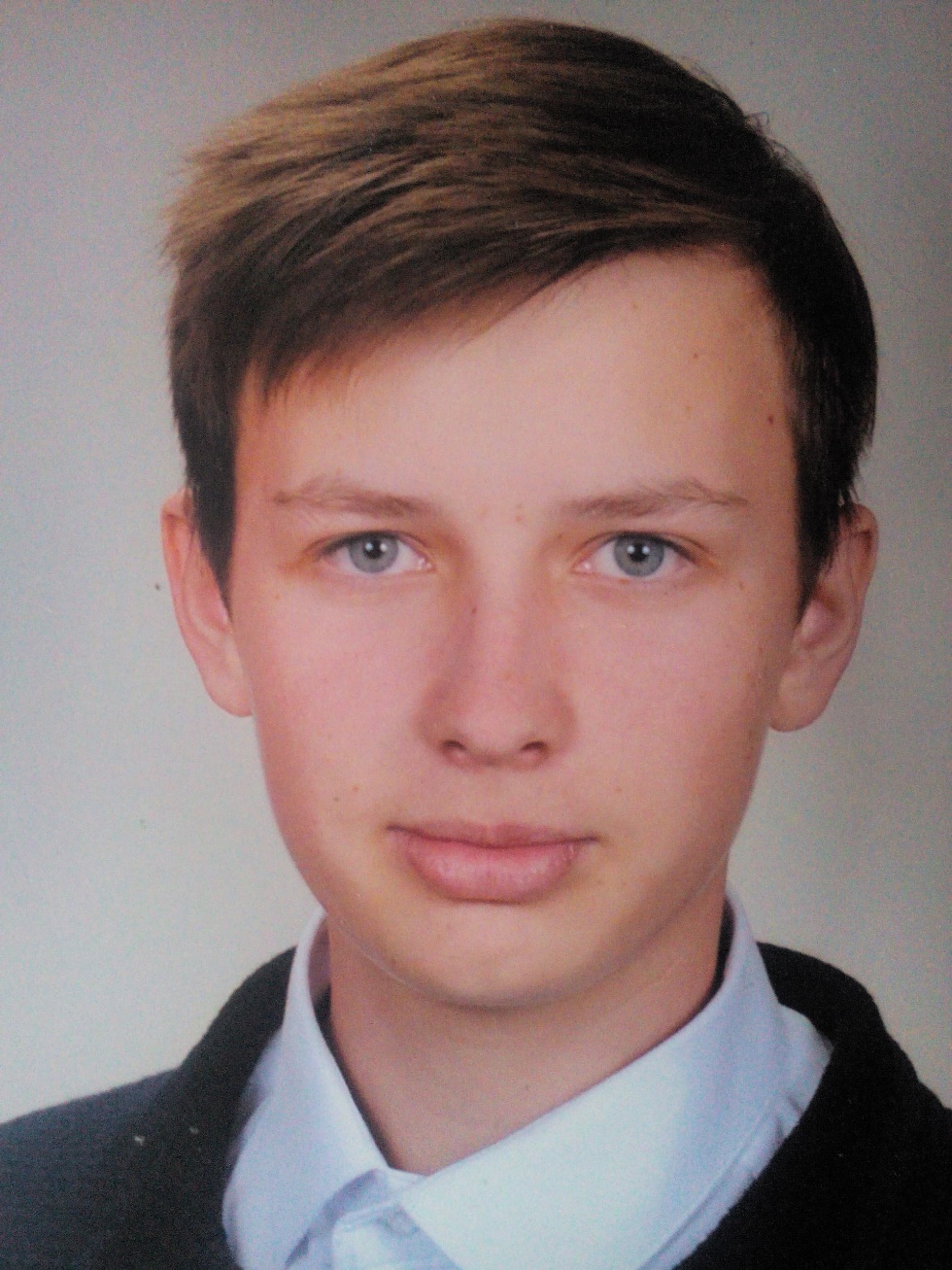 Министр образованияЦивилев АндрейКуратор: заместитель директора Кочерга О.А.